                                                                      Майсатаева Лаззат Казжановна                                                                                                                                                              Қазақ мектеп-гимназиясы,                                                                                                                                   бастауыш сынып мұғалімі,                                                  Солтүстік Қазақстан облысы, Петропавл қаласы                                        Логикалық есептер шығарамыз МатематикаСЫНЫП: 1-сыныпМатематикаСЫНЫП: 1-сыныпМатематикаСЫНЫП: 1-сыныпМатематикаСЫНЫП: 1-сыныпОқу мақсаты:Оқу мақсаты:1.4.2.1 дұрыс және дұрыс емес тұжырымдарды анықтау1.4.2.2 ** сәйкестікті, ақиқатты анықтауға берілген қарапайым логикалық есептерді шешу	1.4.2.1 дұрыс және дұрыс емес тұжырымдарды анықтау1.4.2.2 ** сәйкестікті, ақиқатты анықтауға берілген қарапайым логикалық есептерді шешу	Барлық оқушылар:Оқушылардың басым бөлігі:Кейбір оқушылар:Барлық оқушылар:Оқушылардың басым бөлігі:Кейбір оқушылар:1.4.2.1 дұрыс және дұрыс емес тұжырымдарды анықтау1.4.2.2 ** сәйкестікті, ақиқатты анықтауға берілген қарапайым логикалық есептерді шешу	1.4.2.1 дұрыс және дұрыс емес тұжырымдарды анықтау1.4.2.2 ** сәйкестікті, ақиқатты анықтауға берілген қарапайым логикалық есептерді шешу	Ресурстар:Ресурстар:3 алма салынған себет;3 түсті парақша;А4 қағазындағы 3х3 кестесі;1 есеп жазылған 3 қағаз;2 есеп жазылған 3 қағаз.3 алма салынған себет;3 түсті парақша;А4 қағазындағы 3х3 кестесі;1 есеп жазылған 3 қағаз;2 есеп жазылған 3 қағаз.Тірек сөздерТірек сөздерЛогикалық есептерЛогикалық есептерСабақтың мақсаты:Сабақтың мақсаты:Логикалық геометриялық есептермен, ауыстырып салуға берілген тапсырмалармен таныстыру, есептерді шешкен кезде әртүрлі тәсілді таңдай білу дағдысын дамыту.Логикалық геометриялық есептермен, ауыстырып салуға берілген тапсырмалармен таныстыру, есептерді шешкен кезде әртүрлі тәсілді таңдай білу дағдысын дамыту.Сабақтың басыСабақтың басыПсихологиялық ахуалҚайырлы күн, досым!                                                                                   Қайырлы күн болсын!                                                                                            7 күннің әр күні  сәттілікке толсын!                                                                    Біздің алар бағамыз,                                                                                               Кілең бестік болсын! Ұйымдастыру кезеңі                                                                                              Үш тілде амандасу                                                                                        Психологиялық ахуалҚайырлы күн, досым!                                                                                   Қайырлы күн болсын!                                                                                            7 күннің әр күні  сәттілікке толсын!                                                                    Біздің алар бағамыз,                                                                                               Кілең бестік болсын! Ұйымдастыру кезеңі                                                                                              Үш тілде амандасу                                                                                        СсабақтыңСабақтың ортасы Сабақтың аяғы                 СсабақтыңСабақтың ортасы Сабақтың аяғы                 Алдыңғы білім1. Санауды үш тілде қайталауКөршілерін айту2.Ойын «Құлпынай жинау»Еесептер шығару арқылы себетке құлпынай жинайды)4+5+1                   6+2+27+3-3                   8+2-310-7+2                 10-9+42. Ребус шешу     ,,   ,       ,           ,,            ,                ,,,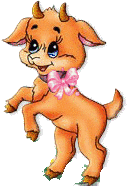 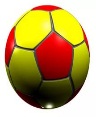 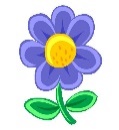 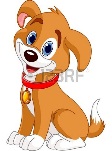 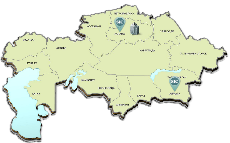 ЛОГИКА(3 тілде қайталау) Lodgic-ЛогикаБіз бүгін логикалық есептер шығарамыз- Логикалық есептерді  қалай шығарамыз? Ол үшін не істеу керек? (ойланамыз, болжаймыз, салыстырамыз)            - Оқудың аяқталуына 1 ай қалды. Алдымызда сіздерді жазғы демалыс күтіп тұр. Демалыста жақсы дем алу үшін бізге мына лагерлерге жолдама ұтып алу керек. Ол үшін әр лагердің бізге дайындағантапсырмасын жақсы орындап шығуымыз керек.БАЛАПАН  лагерінің логикалық тапсырмалары«Миға шабуыл»*4 күшікте неше құлақ бар? (8)*3 тауықта неше аяқ бар? (6)*Ағашта 5 сауысқан отырды, Оған тағы 3 сауысқан ұшып келді. Мысық жасырынып келіп, 1 сауысқанды ұстап алды. Ағашта неше құс қалды? (0)*Алмұрт ағашында 10 алмұрт өсті. Алма ағашында одан 2 алмұрт артық өсті. Алма ағашында неше алмұрт өсті? (0)*Кіре берісте 10 аяқ киім тұр. Үйде неше адам бар? (5)*Тәрелкеде 3 қияр және 4 алмұрт жатыр. Тәрелкеде неше жеміс бар? (4 алмұрт)*Бір кесіндіні екіге бөлу үшін неше рет кесеміз? (1)Балапанға жолдаманы алдық«БАЛДӘУРЕН» лагерінің тапсырмаларын орындайықТОПТЫҚ ЖҰМЫС1топ: Фигураларды сана. Неше үшбұрыш бар?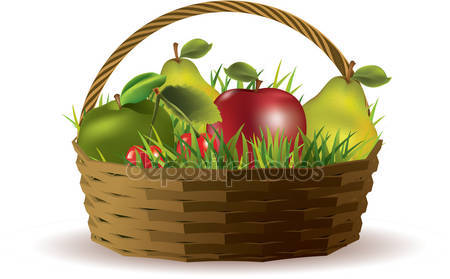 2топ:- Шығарып көрСебетте 2 алма және 6 алмұрт жатыр. Себеттен 4 жеміс алынды. Олар қандай жеміс болуы мүмкін?3топ: Сіріңке таяқшасымен берілген тапсырма:Дұрыс теңдік шығу үшін 1 таяқшаны алып таста: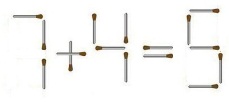 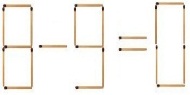 4топ: Ойлан(балалардың жауабы)Балдәуренге жолдама алдық«БАЛАУСА» лагерінің тапсырмасыСергіту сәтіЖақсы билейтіндер осы лагерге барады.«АЙГӨЛЕК» лагерінің тапсырмасыДәптермен жұмыс (өзін-өзі бағалау)Тапсырмаларды дұрыс орындаған  үшін сендерге жолдама беріледі. Сонымен, сабақты қорытындылайық. Қандай есептер шығардық?Ал, енді сендердің ойлау қабілеттерің қалай дамығанын тексерейік.Ойын «Жұмбақ сұрақ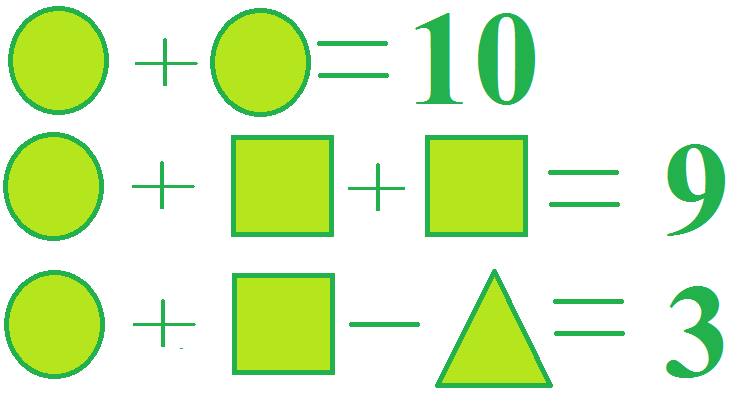      - ? 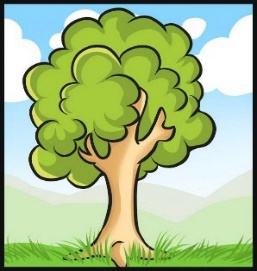 РефлексияСабақ ұнады, бәрін түсіндім – жасыл алмаСұрағым бар – сары алмаСабақты түсінбедім – қызыл алмаҚұлпынай салынған себетЛагерлердің суреті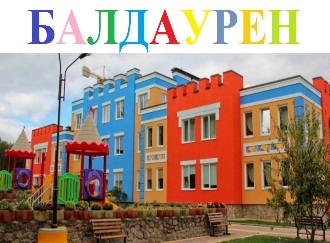 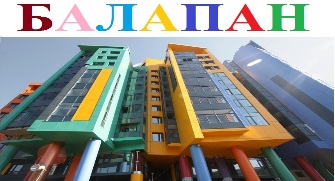 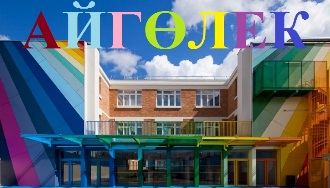 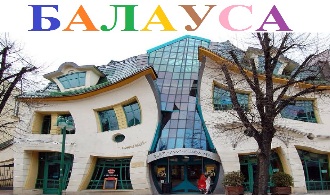 Логикалық тапсырмаларТоппен жұмысДәптердегі тапсырмаларды орындауЛогикалық тапсырмаларБағалау;қошеметтеу,смайликтерОқушылар сабақ соңында:түрлі логикалық есептер шығару тәсілдерін табуды меңгереді.Оқушылар сабақ соңында:түрлі логикалық есептер шығару тәсілдерін табуды меңгереді.